2.pielikums
Ministru kabineta
2013. gada 22. janvāra noteikumiem Nr.47(Pielikums grozīts ar MK 30.09.2014. noteikumiem Nr.590)ZĀĻU VALSTS AĢENTŪRAIPACIENTA ZIŅOJUMS PAR ZĀĻU BLAKUSPARĀDĪBULūdzu, sniedziet pēc iespējas precīzāku informāciju par konstatēto zāļu blakusparādību. Ja, aizpildot ziņojuma veidlapu, trūkst brīvas vietas informācijas sniegšanai, lūdzu, izmantojiet papildu papīra lapu un iesniedziet to kopā ar aizpildītu ziņojuma veidlapu.Parakstot ziņojumu, atļauju Zāļu valsts aģentūras darbiniekiem sazināties ar mani, lai precizētu (ja nepieciešams) ziņojumā minēto informāciju un uzdotu nepieciešamos papildu jautājumus.Dokumenta rekvizītu "Ziņotāja paraksts" neaizpilda, ja elektroniskais dokuments ir sagatavots atbilstoši normatīvajiem aktiem par elektronisko dokumentu noformēšanu.Ziņojuma Nr.(aizpilda Zāļu valsts aģentūras darbinieks)1. Informācija par ziņotāju1. Informācija par ziņotāju1. Informācija par ziņotāju1. Informācija par ziņotāju1. Informācija par ziņotāju1. Informācija par ziņotāju1. Informācija par ziņotāju1. Informācija par ziņotāju1. Informācija par ziņotājuVārdsUzvārdsUzvārdsKontakttālrunisE-pastsE-pastsLai precizētu (ja nepieciešams) ziņojumā minēto informāciju, lūgums norādīt kontakttālruni un/vai e-pasta adresi.Lai precizētu (ja nepieciešams) ziņojumā minēto informāciju, lūgums norādīt kontakttālruni un/vai e-pasta adresi.Lai precizētu (ja nepieciešams) ziņojumā minēto informāciju, lūgums norādīt kontakttālruni un/vai e-pasta adresi.Lai precizētu (ja nepieciešams) ziņojumā minēto informāciju, lūgums norādīt kontakttālruni un/vai e-pasta adresi.Lai precizētu (ja nepieciešams) ziņojumā minēto informāciju, lūgums norādīt kontakttālruni un/vai e-pasta adresi.Lai precizētu (ja nepieciešams) ziņojumā minēto informāciju, lūgums norādīt kontakttālruni un/vai e-pasta adresi.Lai precizētu (ja nepieciešams) ziņojumā minēto informāciju, lūgums norādīt kontakttālruni un/vai e-pasta adresi.Lai precizētu (ja nepieciešams) ziņojumā minēto informāciju, lūgums norādīt kontakttālruni un/vai e-pasta adresi.Lai precizētu (ja nepieciešams) ziņojumā minēto informāciju, lūgums norādīt kontakttālruni un/vai e-pasta adresi.2. Informācija par personu, par kuru tiek sniegts ziņojums2. Informācija par personu, par kuru tiek sniegts ziņojums2. Informācija par personu, par kuru tiek sniegts ziņojums2. Informācija par personu, par kuru tiek sniegts ziņojums2. Informācija par personu, par kuru tiek sniegts ziņojums2. Informācija par personu, par kuru tiek sniegts ziņojums2. Informācija par personu, par kuru tiek sniegts ziņojums2. Informācija par personu, par kuru tiek sniegts ziņojums2. Informācija par personu, par kuru tiek sniegts ziņojumsPar pašu ziņotāju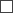 Par pašu ziņotājuPar pašu ziņotājuPar pašu ziņotājuPar pašu ziņotājuPar citu personu (personu, kuras likumiskais vai pilnvarotais pārstāvis ir ziņotājs, – personas nepilngadīgo bērnu, personu, kura ir atzīta par rīcībnespējīgu)Par citu personu (personu, kuras likumiskais vai pilnvarotais pārstāvis ir ziņotājs, – personas nepilngadīgo bērnu, personu, kura ir atzīta par rīcībnespējīgu)Par citu personu (personu, kuras likumiskais vai pilnvarotais pārstāvis ir ziņotājs, – personas nepilngadīgo bērnu, personu, kura ir atzīta par rīcībnespējīgu)Par citu personu (personu, kuras likumiskais vai pilnvarotais pārstāvis ir ziņotājs, – personas nepilngadīgo bērnu, personu, kura ir atzīta par rīcībnespējīgu)Par ietekmi uz augli grūtniecības laikāPar ietekmi uz augli grūtniecības laikāPar ietekmi uz augli grūtniecības laikāPar ietekmi uz augli grūtniecības laikāPar ietekmi uz augli grūtniecības laikāPar ietekmi uz bērnu zīdīšanas laikāPar ietekmi uz bērnu zīdīšanas laikāPar ietekmi uz bērnu zīdīšanas laikāPar ietekmi uz bērnu zīdīšanas laikāVārdsUzvārdsUzvārdsDzimumsV SV SV SV SSvars(lūgums norādīt precīzu svaru kilogramos)Svars(lūgums norādīt precīzu svaru kilogramos)Dzimšanas datums(dd./mm./gggg.)(dd./mm./gggg.)(dd./mm./gggg.)(dd./mm./gggg.)Vecums(lūgums norādīt pilnu gadu vai mēnešu skaitu)Vecums(lūgums norādīt pilnu gadu vai mēnešu skaitu)Lūgums norādīt vecumu pēc iespējas precīzāk. Ja nav zināms konkrēts dzimšanas datums, norādiet vecumu pilnos gados vai mēnešos.Lūgums norādīt vecumu pēc iespējas precīzāk. Ja nav zināms konkrēts dzimšanas datums, norādiet vecumu pilnos gados vai mēnešos.Lūgums norādīt vecumu pēc iespējas precīzāk. Ja nav zināms konkrēts dzimšanas datums, norādiet vecumu pilnos gados vai mēnešos.Lūgums norādīt vecumu pēc iespējas precīzāk. Ja nav zināms konkrēts dzimšanas datums, norādiet vecumu pilnos gados vai mēnešos.Lūgums norādīt vecumu pēc iespējas precīzāk. Ja nav zināms konkrēts dzimšanas datums, norādiet vecumu pilnos gados vai mēnešos.Lūgums norādīt vecumu pēc iespējas precīzāk. Ja nav zināms konkrēts dzimšanas datums, norādiet vecumu pilnos gados vai mēnešos.Lūgums norādīt vecumu pēc iespējas precīzāk. Ja nav zināms konkrēts dzimšanas datums, norādiet vecumu pilnos gados vai mēnešos.Lūgums norādīt vecumu pēc iespējas precīzāk. Ja nav zināms konkrēts dzimšanas datums, norādiet vecumu pilnos gados vai mēnešos.Lūgums norādīt vecumu pēc iespējas precīzāk. Ja nav zināms konkrēts dzimšanas datums, norādiet vecumu pilnos gados vai mēnešos.3. Zāļu blakUSPARĀDĪBAS apraksts3. Zāļu blakUSPARĀDĪBAS apraksts3. Zāļu blakUSPARĀDĪBAS apraksts3. Zāļu blakUSPARĀDĪBAS apraksts3. Zāļu blakUSPARĀDĪBAS apraksts3. Zāļu blakUSPARĀDĪBAS apraksts3. Zāļu blakUSPARĀDĪBAS apraksts3. Zāļu blakUSPARĀDĪBAS apraksts3. Zāļu blakUSPARĀDĪBAS aprakstsReakcijas sākumadatums un laiksReakcijas sākumadatums un laiks(dd./mm./gggg., plkst.)(dd./mm./gggg., plkst.)(dd./mm./gggg., plkst.)Reakcijas beigu datums(ja reakcija ir beigusies)Reakcijas beigu datums(ja reakcija ir beigusies)Reakcijas beigu datums(ja reakcija ir beigusies)(dd./mm./gggg.)Vai par konstatēto zāļu blakusparādību tika informēts personas ārstsVai par konstatēto zāļu blakusparādību tika informēts personas ārstsVai par konstatēto zāļu blakusparādību tika informēts personas ārstsVai par konstatēto zāļu blakusparādību tika informēts personas ārstsVai par konstatēto zāļu blakusparādību tika informēts personas ārstsJā Nē(Ja persona par zāļu blakusparādību ir informējusi ārstu, lūgums aizpildīt ziņojuma 7.punktu)Jā Nē(Ja persona par zāļu blakusparādību ir informējusi ārstu, lūgums aizpildīt ziņojuma 7.punktu)Jā Nē(Ja persona par zāļu blakusparādību ir informējusi ārstu, lūgums aizpildīt ziņojuma 7.punktu)Jā Nē(Ja persona par zāļu blakusparādību ir informējusi ārstu, lūgums aizpildīt ziņojuma 7.punktu)Lūdzu, īsi aprakstiet zāļu blakusparādību, sniedzot, Jūsuprāt, būtiskāko informāciju (īss simptomu apraksts, laboratorisko un citu izmeklējumu rezultāti, ja tādi ir pieejami, zāļu blakusparādības ārstēšana).Lūdzu, īsi aprakstiet zāļu blakusparādību, sniedzot, Jūsuprāt, būtiskāko informāciju (īss simptomu apraksts, laboratorisko un citu izmeklējumu rezultāti, ja tādi ir pieejami, zāļu blakusparādības ārstēšana).Lūdzu, īsi aprakstiet zāļu blakusparādību, sniedzot, Jūsuprāt, būtiskāko informāciju (īss simptomu apraksts, laboratorisko un citu izmeklējumu rezultāti, ja tādi ir pieejami, zāļu blakusparādības ārstēšana).Lūdzu, īsi aprakstiet zāļu blakusparādību, sniedzot, Jūsuprāt, būtiskāko informāciju (īss simptomu apraksts, laboratorisko un citu izmeklējumu rezultāti, ja tādi ir pieejami, zāļu blakusparādības ārstēšana).Lūdzu, īsi aprakstiet zāļu blakusparādību, sniedzot, Jūsuprāt, būtiskāko informāciju (īss simptomu apraksts, laboratorisko un citu izmeklējumu rezultāti, ja tādi ir pieejami, zāļu blakusparādības ārstēšana).Lūdzu, īsi aprakstiet zāļu blakusparādību, sniedzot, Jūsuprāt, būtiskāko informāciju (īss simptomu apraksts, laboratorisko un citu izmeklējumu rezultāti, ja tādi ir pieejami, zāļu blakusparādības ārstēšana).Lūdzu, īsi aprakstiet zāļu blakusparādību, sniedzot, Jūsuprāt, būtiskāko informāciju (īss simptomu apraksts, laboratorisko un citu izmeklējumu rezultāti, ja tādi ir pieejami, zāļu blakusparādības ārstēšana).Lūdzu, īsi aprakstiet zāļu blakusparādību, sniedzot, Jūsuprāt, būtiskāko informāciju (īss simptomu apraksts, laboratorisko un citu izmeklējumu rezultāti, ja tādi ir pieejami, zāļu blakusparādības ārstēšana).Lūdzu, īsi aprakstiet zāļu blakusparādību, sniedzot, Jūsuprāt, būtiskāko informāciju (īss simptomu apraksts, laboratorisko un citu izmeklējumu rezultāti, ja tādi ir pieejami, zāļu blakusparādības ārstēšana).Kādas bija zāļu blakusparādības sekasKādas bija zāļu blakusparādības sekasKādas bija zāļu blakusparādības sekasKādas bija zāļu blakusparādības sekasIzraisīja personas nāvi (dd./mm./gggg.)Izraisīja personas nāvi (dd./mm./gggg.)Izraisīja personas nāvi (dd./mm./gggg.)Izraisīja personas nāvi (dd./mm./gggg.)Izraisīja personas nāvi (dd./mm./gggg.)Kādas bija zāļu blakusparādības sekasKādas bija zāļu blakusparādības sekasKādas bija zāļu blakusparādības sekasKādas bija zāļu blakusparādības sekasPēc personas domām, bija dzīvību apdraudošs stāvoklisPēc personas domām, bija dzīvību apdraudošs stāvoklisPēc personas domām, bija dzīvību apdraudošs stāvoklisPēc personas domām, bija dzīvību apdraudošs stāvoklisPēc personas domām, bija dzīvību apdraudošs stāvoklisKādas bija zāļu blakusparādības sekasKādas bija zāļu blakusparādības sekasKādas bija zāļu blakusparādības sekasKādas bija zāļu blakusparādības sekasBija nepieciešama hospitalizācija vai tās pagarināšanaBija nepieciešama hospitalizācija vai tās pagarināšanaBija nepieciešama hospitalizācija vai tās pagarināšanaBija nepieciešama hospitalizācija vai tās pagarināšanaBija nepieciešama hospitalizācija vai tās pagarināšanaKādas bija zāļu blakusparādības sekasKādas bija zāļu blakusparādības sekasKādas bija zāļu blakusparādības sekasKādas bija zāļu blakusparādības sekasRadīja paliekošu vai smagu invaliditāti vai darbnespējuRadīja paliekošu vai smagu invaliditāti vai darbnespējuRadīja paliekošu vai smagu invaliditāti vai darbnespējuRadīja paliekošu vai smagu invaliditāti vai darbnespējuRadīja paliekošu vai smagu invaliditāti vai darbnespējuKādas bija zāļu blakusparādības sekasKādas bija zāļu blakusparādības sekasKādas bija zāļu blakusparādības sekasKādas bija zāļu blakusparādības sekasIr iedzimta anomālijaIr iedzimta anomālijaIr iedzimta anomālijaIr iedzimta anomālijaIr iedzimta anomālijaKādas bija zāļu blakusparādības sekasKādas bija zāļu blakusparādības sekasKādas bija zāļu blakusparādības sekasKādas bija zāļu blakusparādības sekasNeviens no iepriekš minētajiemNeviens no iepriekš minētajiemNeviens no iepriekš minētajiemNeviens no iepriekš minētajiemNeviens no iepriekš minētajiemVai zāļu lietošana tika pārtraukta, konstatējot zāļu blakusparādībuVai zāļu lietošana tika pārtraukta, konstatējot zāļu blakusparādībuVai zāļu lietošana tika pārtraukta, konstatējot zāļu blakusparādībuVai zāļu lietošana tika pārtraukta, konstatējot zāļu blakusparādībuVai zāļu lietošana tika pārtraukta, konstatējot zāļu blakusparādībuJā NēJā NēJā NēJā NēVai zāļu blakusparādība izzudaVai zāļu blakusparādība izzudaVai zāļu blakusparādība izzudaVai zāļu blakusparādība izzudaVai zāļu blakusparādība izzudaPilnīgiPilnīgiPilnīgiIr paliekošas sekasVai zāļu blakusparādība izzudaVai zāļu blakusparādība izzudaVai zāļu blakusparādība izzudaVai zāļu blakusparādība izzudaVai zāļu blakusparādība izzudaVēl nav izzudusiVēl nav izzudusiVēl nav izzudusiNav zināmsVai zāles, kuras ir iespējamais blakusparādības cēlonis, lietotas pirmo reizi mūžāVai zāles, kuras ir iespējamais blakusparādības cēlonis, lietotas pirmo reizi mūžāVai zāles, kuras ir iespējamais blakusparādības cēlonis, lietotas pirmo reizi mūžāVai zāles, kuras ir iespējamais blakusparādības cēlonis, lietotas pirmo reizi mūžāVai zāles, kuras ir iespējamais blakusparādības cēlonis, lietotas pirmo reizi mūžāJā NēJā NēJā NēJā NēJa zāles lietotas atkārtoti, vai arī iepriekšējā reizē bija līdzīgas blakusparādībasJa zāles lietotas atkārtoti, vai arī iepriekšējā reizē bija līdzīgas blakusparādībasJa zāles lietotas atkārtoti, vai arī iepriekšējā reizē bija līdzīgas blakusparādībasJa zāles lietotas atkārtoti, vai arī iepriekšējā reizē bija līdzīgas blakusparādībasJa zāles lietotas atkārtoti, vai arī iepriekšējā reizē bija līdzīgas blakusparādībasJā NēJā NēJā NēJā Nē4. Zāles, kuras ir iespējamais blakUSPARĀDĪBAS cēlonis4. Zāles, kuras ir iespējamais blakUSPARĀDĪBAS cēlonis4. Zāles, kuras ir iespējamais blakUSPARĀDĪBAS cēlonis4. Zāles, kuras ir iespējamais blakUSPARĀDĪBAS cēlonis4. Zāles, kuras ir iespējamais blakUSPARĀDĪBAS cēlonis4. Zāles, kuras ir iespējamais blakUSPARĀDĪBAS cēlonis4. Zāles, kuras ir iespējamais blakUSPARĀDĪBAS cēlonis4. Zāles, kuras ir iespējamais blakUSPARĀDĪBAS cēlonis4. Zāles, kuras ir iespējamais blakUSPARĀDĪBAS cēlonisInformācija par zālēmInformācija par zālēmInformācija par zālēmInformācija par zālēmInformācija par zālēmInformācija par zālēmInformācija par zālēmInformācija par zālēmInformācija par zālēmZāļu nosaukums(informāciju skatīt uz zāļu iepakojuma)Zāļu nosaukums(informāciju skatīt uz zāļu iepakojuma)Zāļu nosaukums(informāciju skatīt uz zāļu iepakojuma)Zāļu nosaukums(informāciju skatīt uz zāļu iepakojuma)Zāļu nosaukums(informāciju skatīt uz zāļu iepakojuma)Reģistrācijas apliecības īpašnieks/paralēlais importētājs(informāciju skatīt uz zāļu iepakojuma)Reģistrācijas apliecības īpašnieks/paralēlais importētājs(informāciju skatīt uz zāļu iepakojuma)Reģistrācijas apliecības īpašnieks/paralēlais importētājs(informāciju skatīt uz zāļu iepakojuma)Reģistrācijas apliecības īpašnieks/paralēlais importētājs(informāciju skatīt uz zāļu iepakojuma)Reģistrācijas apliecības īpašnieks/paralēlais importētājs(informāciju skatīt uz zāļu iepakojuma)Zāļu sērijas numurs(informāciju skatīt uz zāļu iepakojuma)Zāļu sērijas numurs(informāciju skatīt uz zāļu iepakojuma)Zāļu sērijas numurs(informāciju skatīt uz zāļu iepakojuma)Zāļu sērijas numurs(informāciju skatīt uz zāļu iepakojuma)Zāļu sērijas numurs(informāciju skatīt uz zāļu iepakojuma)Lietošanas sākuma datumsLietošanas sākuma datumsLietošanas sākuma datumsLietošanas sākuma datumsLietošanas sākuma datums(dd./mm./gggg.)(dd./mm./gggg.)(dd./mm./gggg.)(dd./mm./gggg.)Informācija par zāļu lietošanuInformācija par zāļu lietošanuInformācija par zāļu lietošanuInformācija par zāļu lietošanuInformācija par zāļu lietošanuInformācija par zāļu lietošanuInformācija par zāļu lietošanuInformācija par zāļu lietošanuInformācija par zāļu lietošanuCik liela zāļu deva lietota vienā reizē (piemēram, 2 tabletes, 1 injekcija, cits variants)Cik liela zāļu deva lietota vienā reizē (piemēram, 2 tabletes, 1 injekcija, cits variants)Cik liela zāļu deva lietota vienā reizē (piemēram, 2 tabletes, 1 injekcija, cits variants)Cik liela zāļu deva lietota vienā reizē (piemēram, 2 tabletes, 1 injekcija, cits variants)Cik liela zāļu deva lietota vienā reizē (piemēram, 2 tabletes, 1 injekcija, cits variants)Cik bieži zāles lietotas (piemēram, divas reizes dienā, cits variants)Cik bieži zāles lietotas (piemēram, divas reizes dienā, cits variants)Cik bieži zāles lietotas (piemēram, divas reizes dienā, cits variants)Cik bieži zāles lietotas (piemēram, divas reizes dienā, cits variants)Cik bieži zāles lietotas (piemēram, divas reizes dienā, cits variants)Kādam mērķim lietotas zāles (kādu simptomu vai slimības ārstēšanai)Kādam mērķim lietotas zāles (kādu simptomu vai slimības ārstēšanai)Kādam mērķim lietotas zāles (kādu simptomu vai slimības ārstēšanai)Kādam mērķim lietotas zāles (kādu simptomu vai slimības ārstēšanai)Kādam mērķim lietotas zāles (kādu simptomu vai slimības ārstēšanai)Kādam mērķim lietotas zāles (kādu simptomu vai slimības ārstēšanai)Kādam mērķim lietotas zāles (kādu simptomu vai slimības ārstēšanai)Kādam mērķim lietotas zāles (kādu simptomu vai slimības ārstēšanai)Kādam mērķim lietotas zāles (kādu simptomu vai slimības ārstēšanai)Kur zāles tika iegūtasKur zāles tika iegūtasKur zāles tika iegūtasKur zāles tika iegūtasKur zāles tika iegūtasKur zāles tika iegūtasKur zāles tika iegūtasKur zāles tika iegūtasKur zāles tika iegūtasAptiekāAptiekāAptiekāAptiekāAptiekāSlimnīcāSlimnīcāSlimnīcāSlimnīcāInternetā (ja iespējams, norādiet tīmekļa vietnes adresi)Internetā (ja iespējams, norādiet tīmekļa vietnes adresi)Internetā (ja iespējams, norādiet tīmekļa vietnes adresi)Internetā (ja iespējams, norādiet tīmekļa vietnes adresi)Internetā (ja iespējams, norādiet tīmekļa vietnes adresi)Ievestas no citas valsts (ja iespējams, norādiet valsti)Ievestas no citas valsts (ja iespējams, norādiet valsti)Ievestas no citas valsts (ja iespējams, norādiet valsti)Ievestas no citas valsts (ja iespējams, norādiet valsti)Ievestas no citas valsts (ja iespējams, norādiet valsti)Citur (ja iespējams, norādiet citu ieguves vietu)Citur (ja iespējams, norādiet citu ieguves vietu)Citur (ja iespējams, norādiet citu ieguves vietu)Citur (ja iespējams, norādiet citu ieguves vietu)Citur (ja iespējams, norādiet citu ieguves vietu)5. citas zāles, kuras lietotas pēdējo trIJU mēnešu laikā5. citas zāles, kuras lietotas pēdējo trIJU mēnešu laikā5. citas zāles, kuras lietotas pēdējo trIJU mēnešu laikā5. citas zāles, kuras lietotas pēdējo trIJU mēnešu laikā5. citas zāles, kuras lietotas pēdējo trIJU mēnešu laikā5. citas zāles, kuras lietotas pēdējo trIJU mēnešu laikā5. citas zāles, kuras lietotas pēdējo trIJU mēnešu laikā5. citas zāles, kuras lietotas pēdējo trIJU mēnešu laikā5. citas zāles, kuras lietotas pēdējo trIJU mēnešu laikāVai pēdējo triju mēnešu laikā tika lietotas vēl kādas zālesVai pēdējo triju mēnešu laikā tika lietotas vēl kādas zālesVai pēdējo triju mēnešu laikā tika lietotas vēl kādas zālesVai pēdējo triju mēnešu laikā tika lietotas vēl kādas zālesVai pēdējo triju mēnešu laikā tika lietotas vēl kādas zālesJā NēJā NēJā NēJā NēZāļu nosaukums (aizpildīt, ja pēdējo triju mēnešu laikā tika lietotas vēl kādas zāles. Informāciju skatīt uz zāļu iepakojuma)Zāļu nosaukums (aizpildīt, ja pēdējo triju mēnešu laikā tika lietotas vēl kādas zāles. Informāciju skatīt uz zāļu iepakojuma)Zāļu nosaukums (aizpildīt, ja pēdējo triju mēnešu laikā tika lietotas vēl kādas zāles. Informāciju skatīt uz zāļu iepakojuma)Zāļu nosaukums (aizpildīt, ja pēdējo triju mēnešu laikā tika lietotas vēl kādas zāles. Informāciju skatīt uz zāļu iepakojuma)Zāļu nosaukums (aizpildīt, ja pēdējo triju mēnešu laikā tika lietotas vēl kādas zāles. Informāciju skatīt uz zāļu iepakojuma)Zāļu nosaukums (aizpildīt, ja pēdējo triju mēnešu laikā tika lietotas vēl kādas zāles. Informāciju skatīt uz zāļu iepakojuma)Zāļu nosaukums (aizpildīt, ja pēdējo triju mēnešu laikā tika lietotas vēl kādas zāles. Informāciju skatīt uz zāļu iepakojuma)Zāļu nosaukums (aizpildīt, ja pēdējo triju mēnešu laikā tika lietotas vēl kādas zāles. Informāciju skatīt uz zāļu iepakojuma)Zāļu nosaukums (aizpildīt, ja pēdējo triju mēnešu laikā tika lietotas vēl kādas zāles. Informāciju skatīt uz zāļu iepakojuma)Zāļu nosaukums (aizpildīt, ja pēdējo triju mēnešu laikā tika lietotas vēl kādas zāles. Informāciju skatīt uz zāļu iepakojuma)6. Cita informācija (smaga blakusslimība, alerģija, paaugstināta jutība pret kādām zālēm, grūtniecība)6. Cita informācija (smaga blakusslimība, alerģija, paaugstināta jutība pret kādām zālēm, grūtniecība)6. Cita informācija (smaga blakusslimība, alerģija, paaugstināta jutība pret kādām zālēm, grūtniecība)6. Cita informācija (smaga blakusslimība, alerģija, paaugstināta jutība pret kādām zālēm, grūtniecība)6. Cita informācija (smaga blakusslimība, alerģija, paaugstināta jutība pret kādām zālēm, grūtniecība)6. Cita informācija (smaga blakusslimība, alerģija, paaugstināta jutība pret kādām zālēm, grūtniecība)6. Cita informācija (smaga blakusslimība, alerģija, paaugstināta jutība pret kādām zālēm, grūtniecība)6. Cita informācija (smaga blakusslimība, alerģija, paaugstināta jutība pret kādām zālēm, grūtniecība)6. Cita informācija (smaga blakusslimība, alerģija, paaugstināta jutība pret kādām zālēm, grūtniecība)7. Informācija par personas ārstu7. Informācija par personas ārstu7. Informācija par personas ārstu7. Informācija par personas ārstu7. Informācija par personas ārstu7. Informācija par personas ārstu7. Informācija par personas ārstu7. Informācija par personas ārstu7. Informācija par personas ārstuAtļauju Zāļu valsts aģentūrai sazināties ar ģimenes ārstu vai citu ārstniecības personu (tajā skaitā ārstu, kuram tika sniegta informācija par konstatēto zāļu blakusparādību), lai precizētu (ja nepieciešams) ziņojumā minēto informāciju, kā arī informāciju par personas veselības stāvokli un lietotajām zālēm.Atļauju Zāļu valsts aģentūrai sazināties ar ģimenes ārstu vai citu ārstniecības personu (tajā skaitā ārstu, kuram tika sniegta informācija par konstatēto zāļu blakusparādību), lai precizētu (ja nepieciešams) ziņojumā minēto informāciju, kā arī informāciju par personas veselības stāvokli un lietotajām zālēm.Atļauju Zāļu valsts aģentūrai sazināties ar ģimenes ārstu vai citu ārstniecības personu (tajā skaitā ārstu, kuram tika sniegta informācija par konstatēto zāļu blakusparādību), lai precizētu (ja nepieciešams) ziņojumā minēto informāciju, kā arī informāciju par personas veselības stāvokli un lietotajām zālēm.Atļauju Zāļu valsts aģentūrai sazināties ar ģimenes ārstu vai citu ārstniecības personu (tajā skaitā ārstu, kuram tika sniegta informācija par konstatēto zāļu blakusparādību), lai precizētu (ja nepieciešams) ziņojumā minēto informāciju, kā arī informāciju par personas veselības stāvokli un lietotajām zālēm.Atļauju Zāļu valsts aģentūrai sazināties ar ģimenes ārstu vai citu ārstniecības personu (tajā skaitā ārstu, kuram tika sniegta informācija par konstatēto zāļu blakusparādību), lai precizētu (ja nepieciešams) ziņojumā minēto informāciju, kā arī informāciju par personas veselības stāvokli un lietotajām zālēm.Atļauju Zāļu valsts aģentūrai sazināties ar ģimenes ārstu vai citu ārstniecības personu (tajā skaitā ārstu, kuram tika sniegta informācija par konstatēto zāļu blakusparādību), lai precizētu (ja nepieciešams) ziņojumā minēto informāciju, kā arī informāciju par personas veselības stāvokli un lietotajām zālēm.Atļauju Zāļu valsts aģentūrai sazināties ar ģimenes ārstu vai citu ārstniecības personu (tajā skaitā ārstu, kuram tika sniegta informācija par konstatēto zāļu blakusparādību), lai precizētu (ja nepieciešams) ziņojumā minēto informāciju, kā arī informāciju par personas veselības stāvokli un lietotajām zālēm.Atļauju Zāļu valsts aģentūrai sazināties ar ģimenes ārstu vai citu ārstniecības personu (tajā skaitā ārstu, kuram tika sniegta informācija par konstatēto zāļu blakusparādību), lai precizētu (ja nepieciešams) ziņojumā minēto informāciju, kā arī informāciju par personas veselības stāvokli un lietotajām zālēm.Atļauju Zāļu valsts aģentūrai sazināties ar ģimenes ārstu vai citu ārstniecības personu (tajā skaitā ārstu, kuram tika sniegta informācija par konstatēto zāļu blakusparādību), lai precizētu (ja nepieciešams) ziņojumā minēto informāciju, kā arī informāciju par personas veselības stāvokli un lietotajām zālēm.Jā, ar ģimenes ārstuJā, ar ģimenes ārstuJā, ar ģimenes ārstuJā, ar citu ārstniecības personuJā, ar citu ārstniecības personuJā, ar citu ārstniecības personu(ārstniecības personas vārds, uzvārds)(ārstniecības personas vārds, uzvārds)(ārstniecības personas vārds, uzvārds)Jā, cituJā, cituJā, cituNeatļaujuNeatļaujuNeatļauju(ārstniecības personas prakses nosaukums, kontaktinformācija)(ārstniecības personas prakses nosaukums, kontaktinformācija)(ārstniecības personas prakses nosaukums, kontaktinformācija)Man nav zināms personas ģimenes ārsts/cita ārstniecības personaMan nav zināms personas ģimenes ārsts/cita ārstniecības personaMan nav zināms personas ģimenes ārsts/cita ārstniecības personaZiņotāja parakstsDatums(vārds, uzvārds)(dd./mm./gggg.)